Технические требования к брендированию на Gamer.ruБрендирование предоставляется в виде трех файлов в формате jpg общим весом не более 500 кб и рабочей ссылки, ведущей на рекламируемый объект.Файлы:шапка 1500х800 пксцентр 1500х100 пкс (повторяющийся элемент, мостит пространство между шапкой и футером)футер 1500х800 пксМакет брендирования должен сочетаться с элементами сайта. Не располагайте важные граф.элементы брендирования там, где они будут не видны - под логотипом сайта, меню сайта, контентом сайта.Рекомендуется выводить края брендирования в однотонный фон, чтобы не было эффекта «обрывания».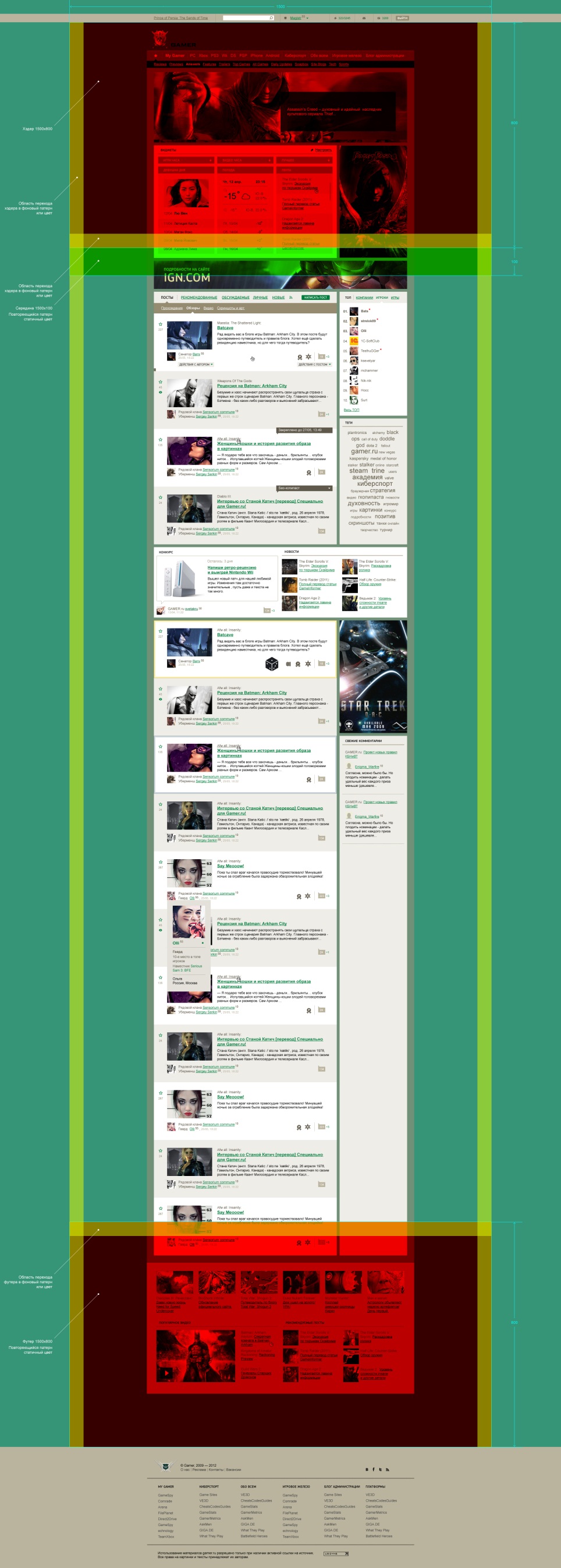 